 Технологическая карта фрагмента урока иностранного языкаФ.И.О. учителя: Новикова Марина ЛеонидовнаТема: Звуки [з],[з] Буквы З, з.Класс: 1-й классУровень: базовыйТип урока: урок открытия нового знанияЦель: познакомиться со звуками [з], [з'] и буквой Задачи урока:предметные:1) формировать представление о звуках [з], [з'], как о твёрдом звонком согласном звуке и мягком звонком согласном звуке;2) учить отличать звуки [з], [з'] и буквы З, з от других звуков и букв;3) учить читать слоги, слова, предложения с новой буквой.метапредметные регулятивные: умение определять и формулировать цель на уроке с помощью учителя;коммуникативные: планирование учебного сотрудничества с учителем и сверстником, формирование умения объяснять свой выбор, строить фразы, отвечать на поставленный вопрос;познавательные: поиск и выделение необходимой информации, применение методов информационного поиска; личностные: формирование ответственного отношения к обучению, готовности к саморазвитию и самообразованию.Формы работы: фронтальная , индивидуальная.Оборудование: наглядность, раздаточный материалХод фрагмента урока:Этапы урокаЗадачи этапов урокаРечевая деятельность учителяДеятельность учащихся и ее результатФормы взаимодействияЭтап актуализации знаний.-повторить ранее изученный материал;-проверить знания учащихся о звуках;Учитель обращается к ученикам с вопросами из чего состоит речь, предложения, слова, слоги, звуки.Учитель проверяет знания о звукахУченики дают краткие ответы.фронтальнаяЭтап постановка учебной задачи Поставить цель учебной деятельности  и на этой основе  выбрать способ и средства её  реализации.Учитель на доске демонстрирует картинки с предметами и предлагает определить сходство в произношение этих предметов. Учитель предлагает определить тему, цель и задачи урока.Ученики произносят названия предметов на картинке, выделяют общий звук.Ученики формируют цель урока и задачи, планируют предстоящую деятельностьфронтальнаяЭтап открытия нового знаниясоздать условия для формирования у учащихся знаний о согласных звуках [з], [з’], буквах З, зУчитель предлагает работу на карточке, на которой ученики выполняют звуковой разбор слов, определят какой звук обозначает буква З, определяю звук по звонкости и глухости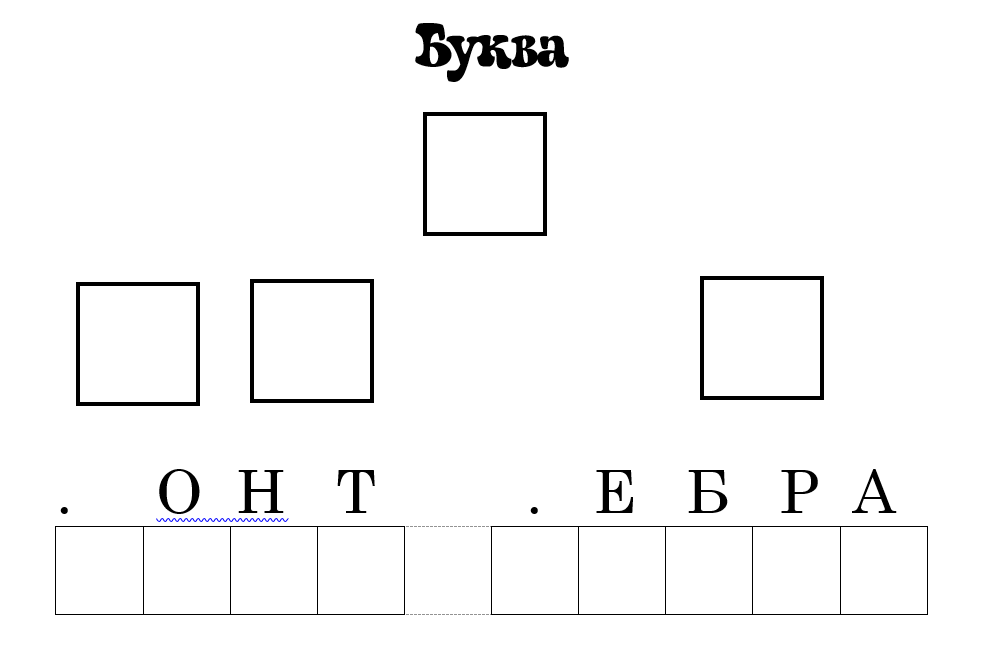 Ученики работают с карточками, читают, обсуждают. фронтальнаяПервичное закреплениеПрименять изученное в практике, оценивать собственную деятельность.Учитель предлагает карточки с дифференцированным заданием по изучаемой букве.Для группы учеников с низким уровнем учебных способностей нужно найти и обвести букву ЗДля группы учеников со среднем уровнем учебных способностей нужно прочитать слова, выделить букву з, которая обозначает твердый согласный звук и мягкий согласный звук.Для группы учеников с высоким уровнем учебных способностей нужно составить предложение из слов, выделить букву з, которая обозначает твердый согласный звук и мягкий согласный звукУченики самостоятельно выполняют задания на карточкеиндивидуальная